Dzień kropki w oddziałach przedszkolnych 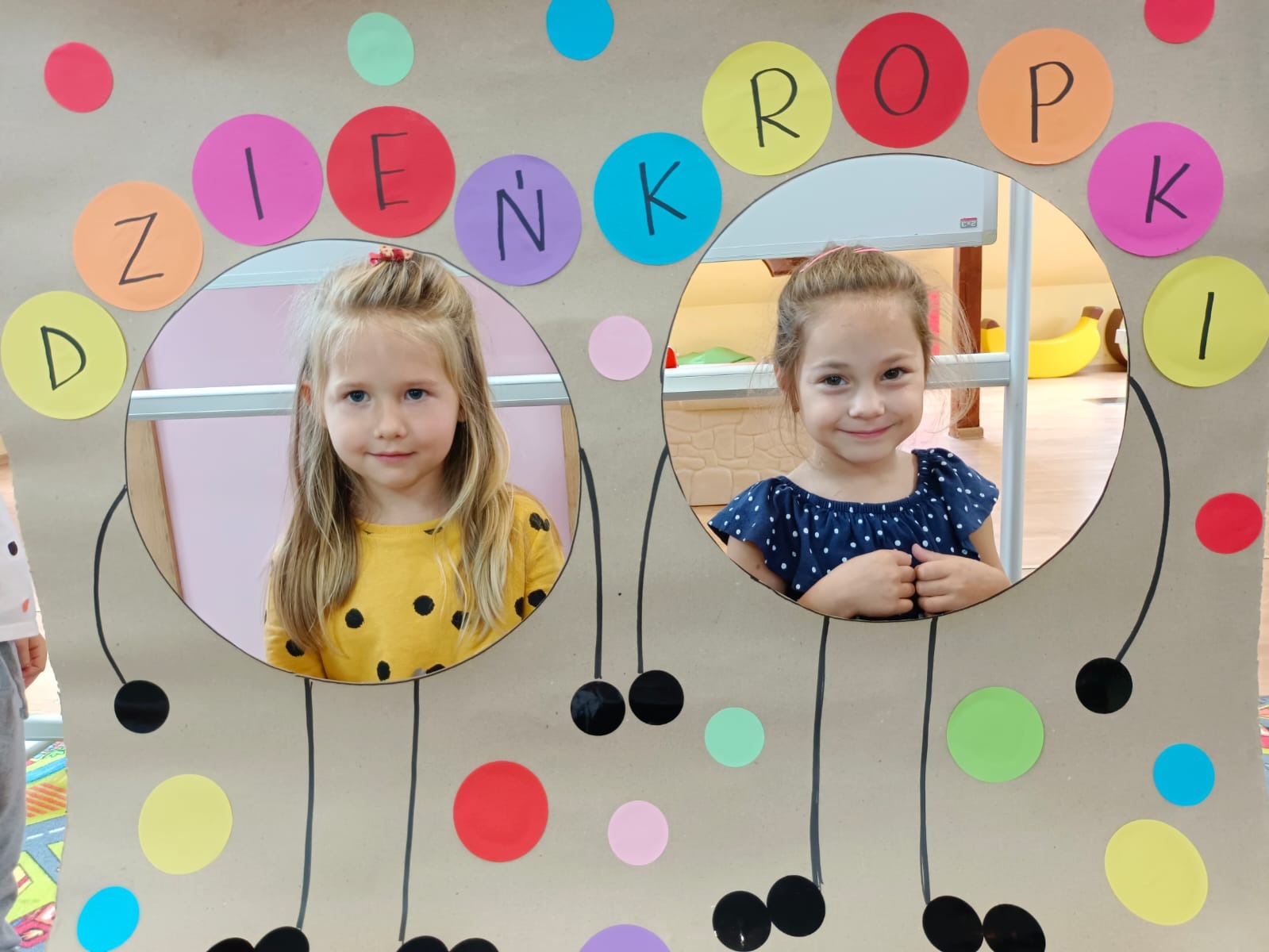 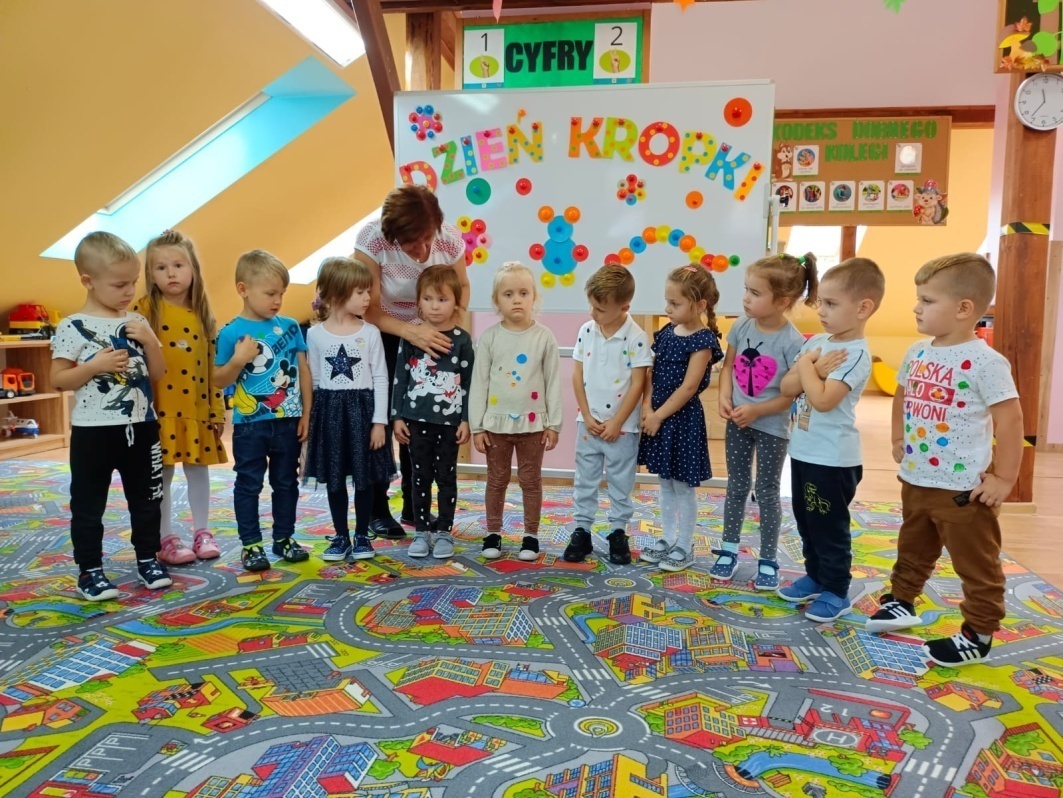 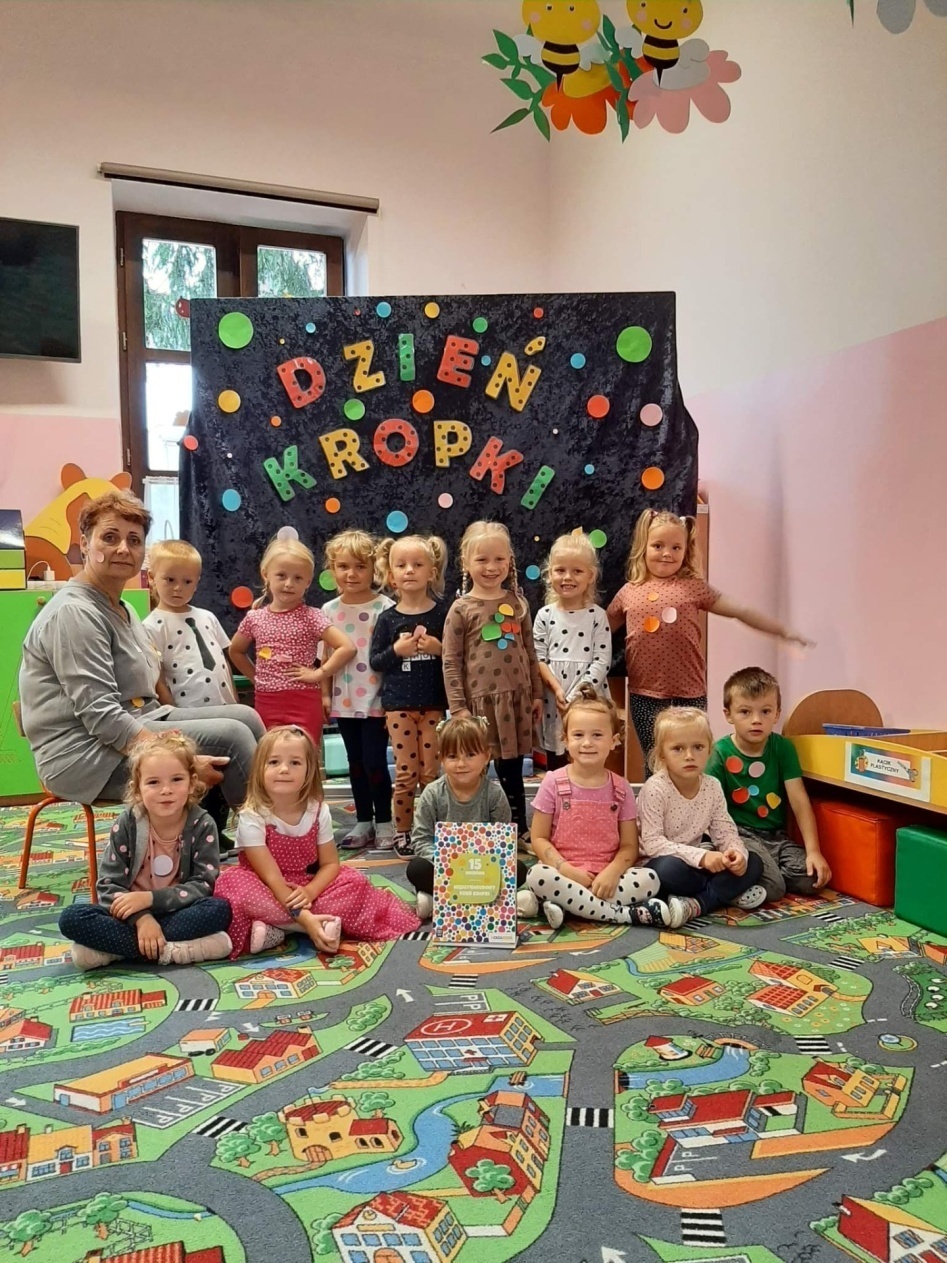 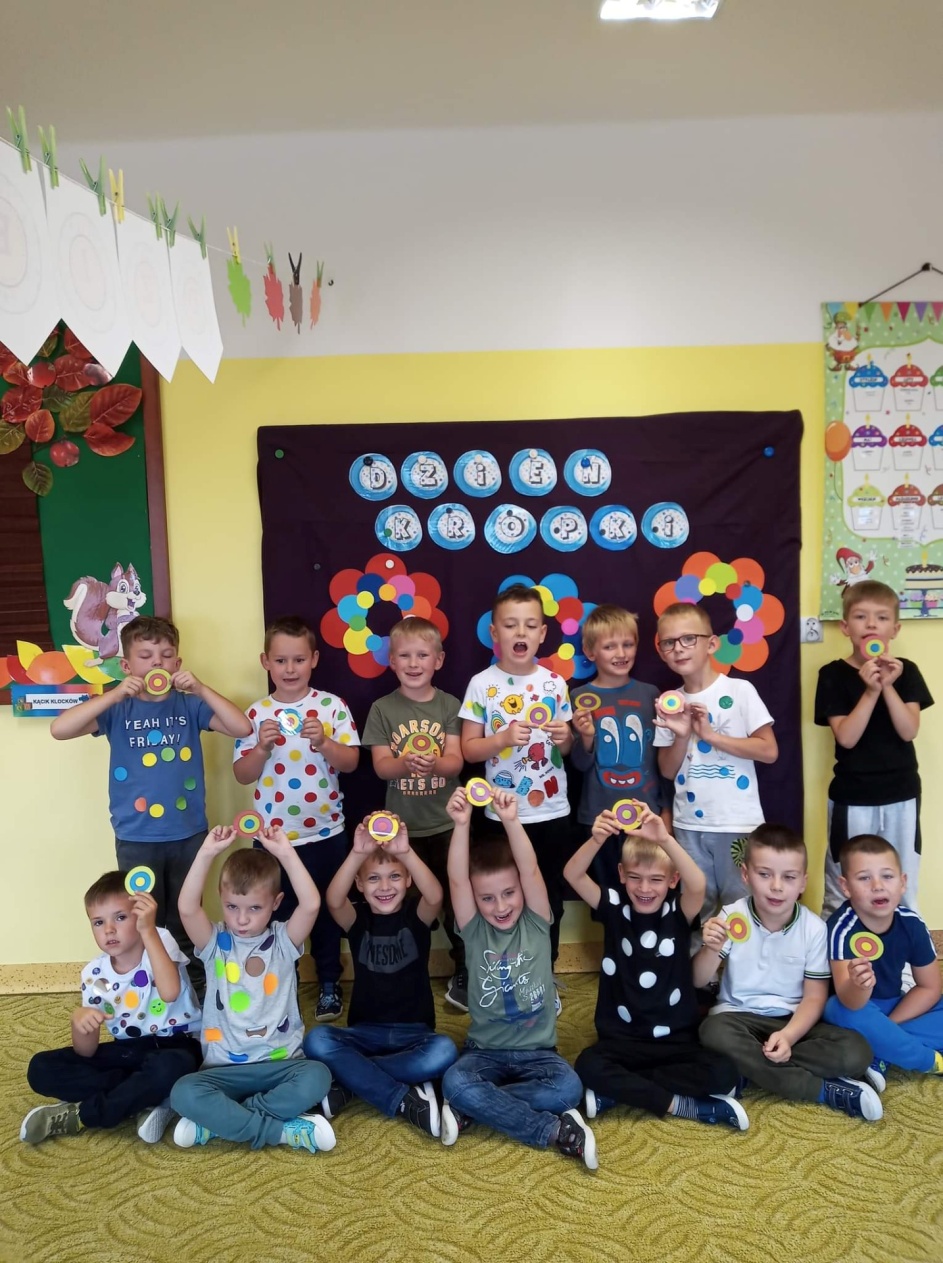 Międzynarodowy Dzień Kropki, czyli święto kreatywności w klasach młodszychhttps://spborowa.edupage.org/news/?eqa=bmV3c2FyY2hpdmVmPTIwMjItMDk%3D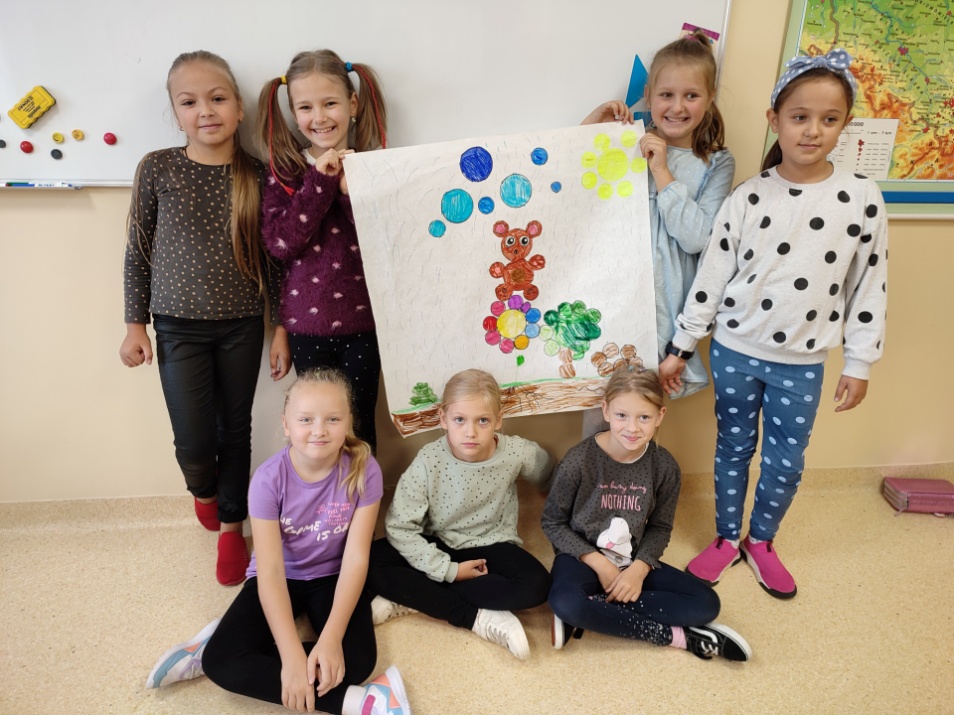 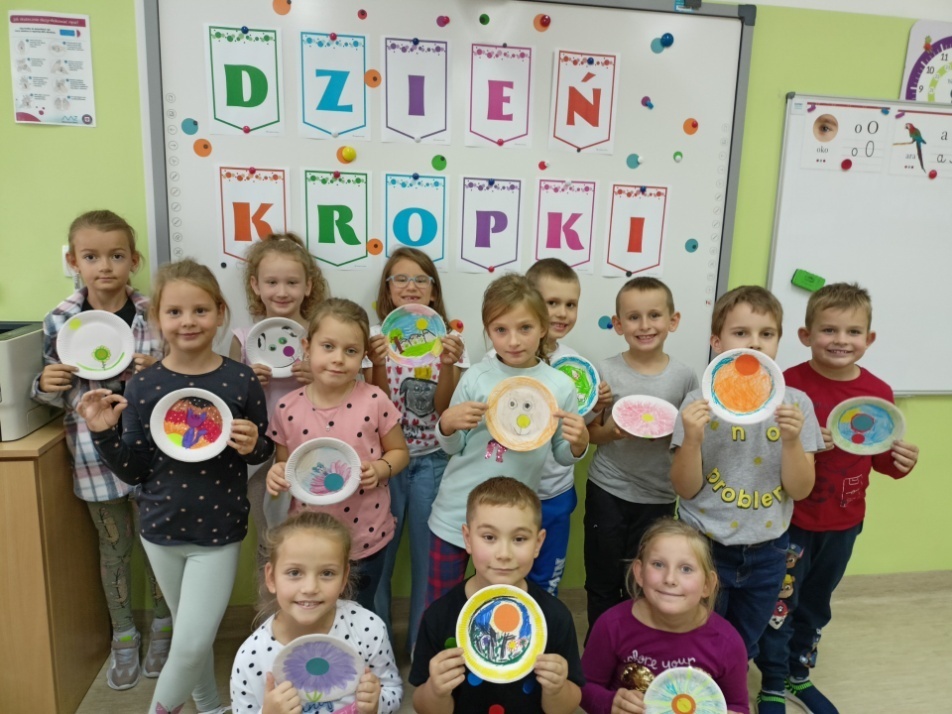 Sukcesy  naszych  lekkoatletów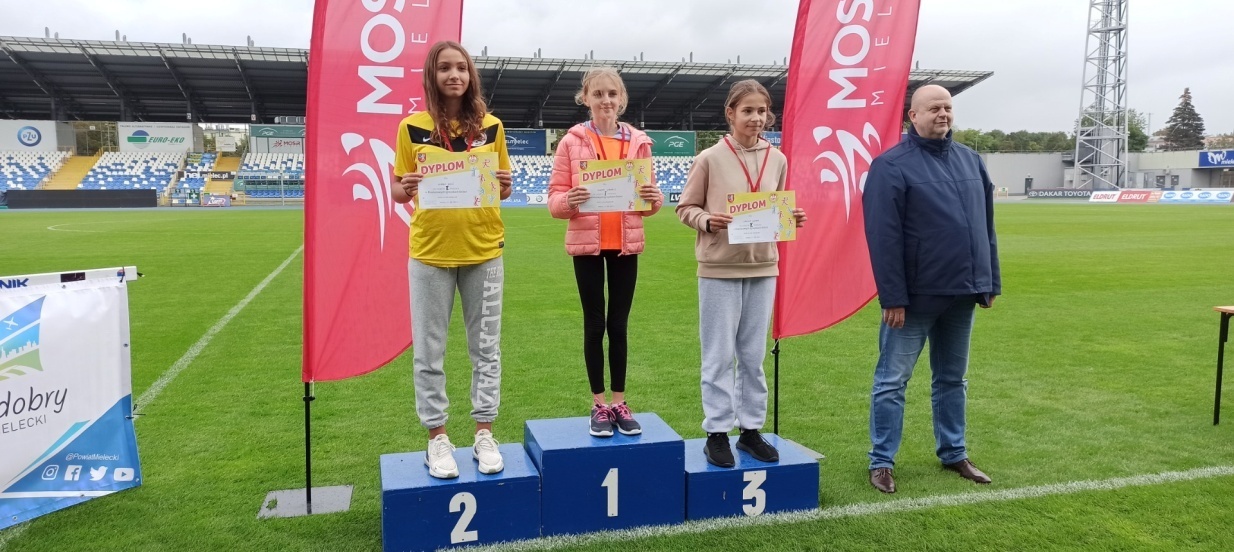 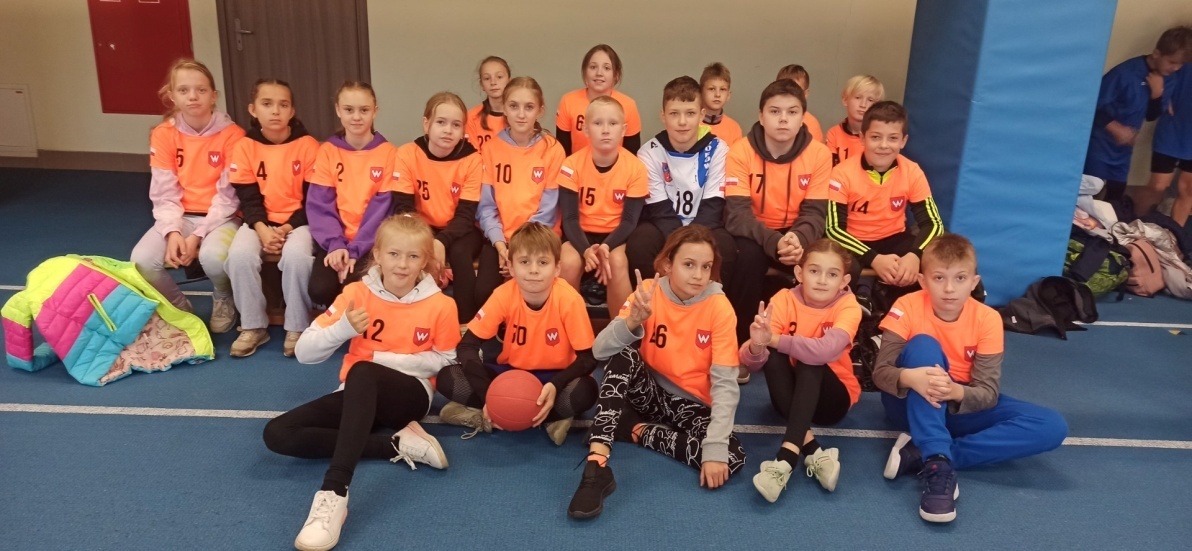 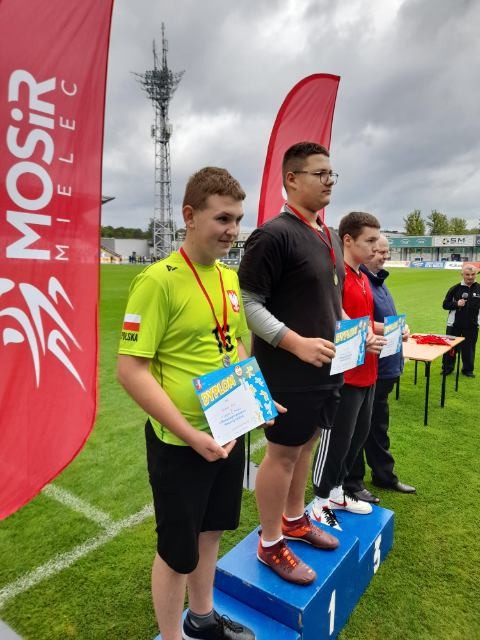 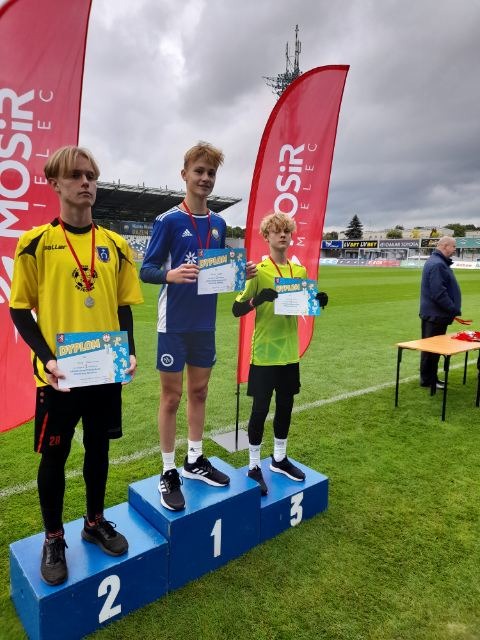 https://spborowa.edupage.org/news/?eqa=bmV3c2FyY2hpdmVmPTIwMjItMDk%3DSpotkania czytelnicze w klasach czwartych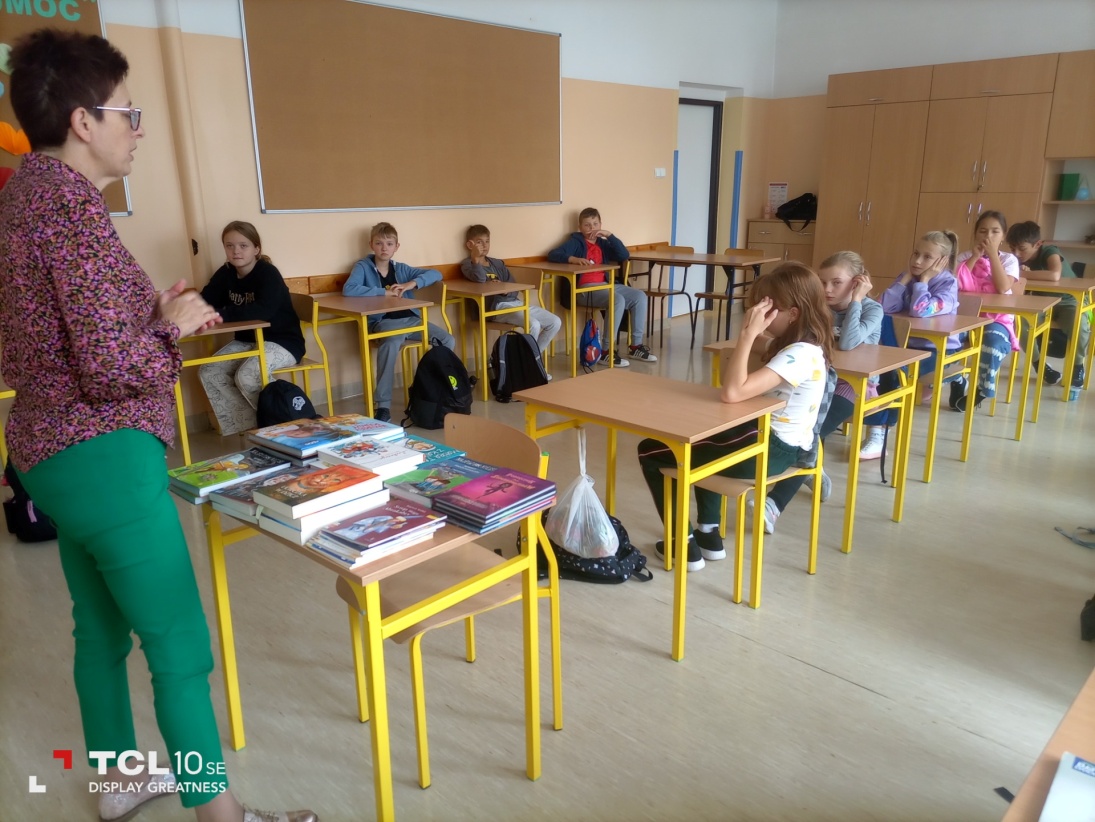 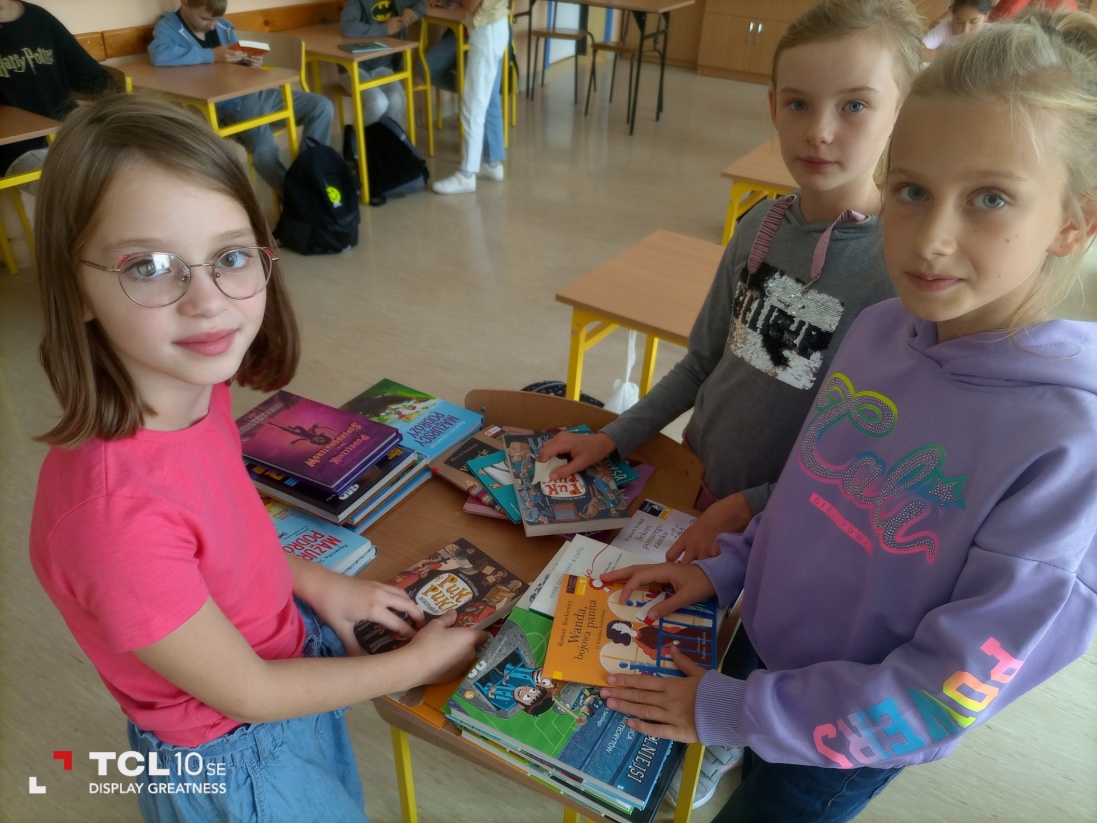 https://spborowa.edupage.org/news/?eqa=bmV3c2FyY2hpdmVmPTIwMjItMDk%3DDzień Przedszkolaka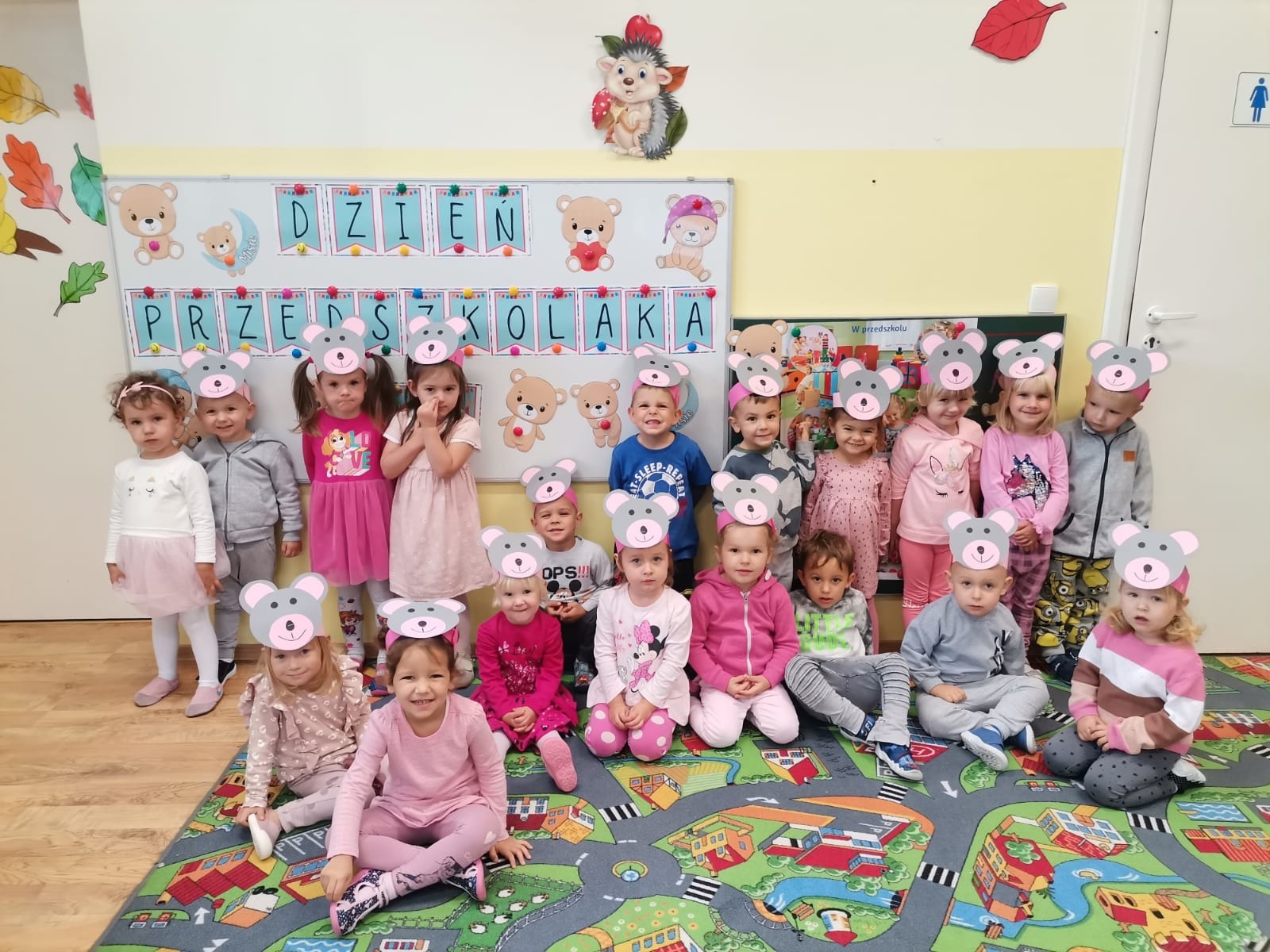 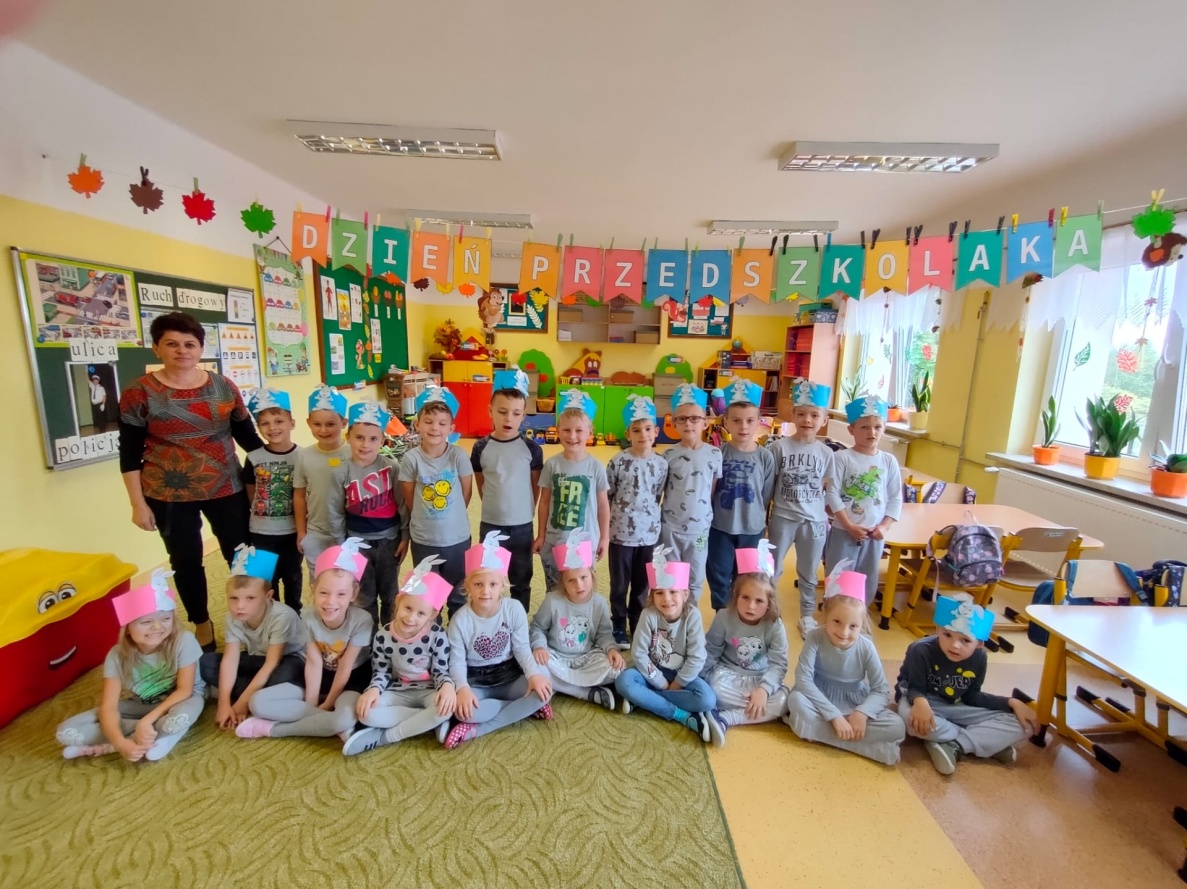 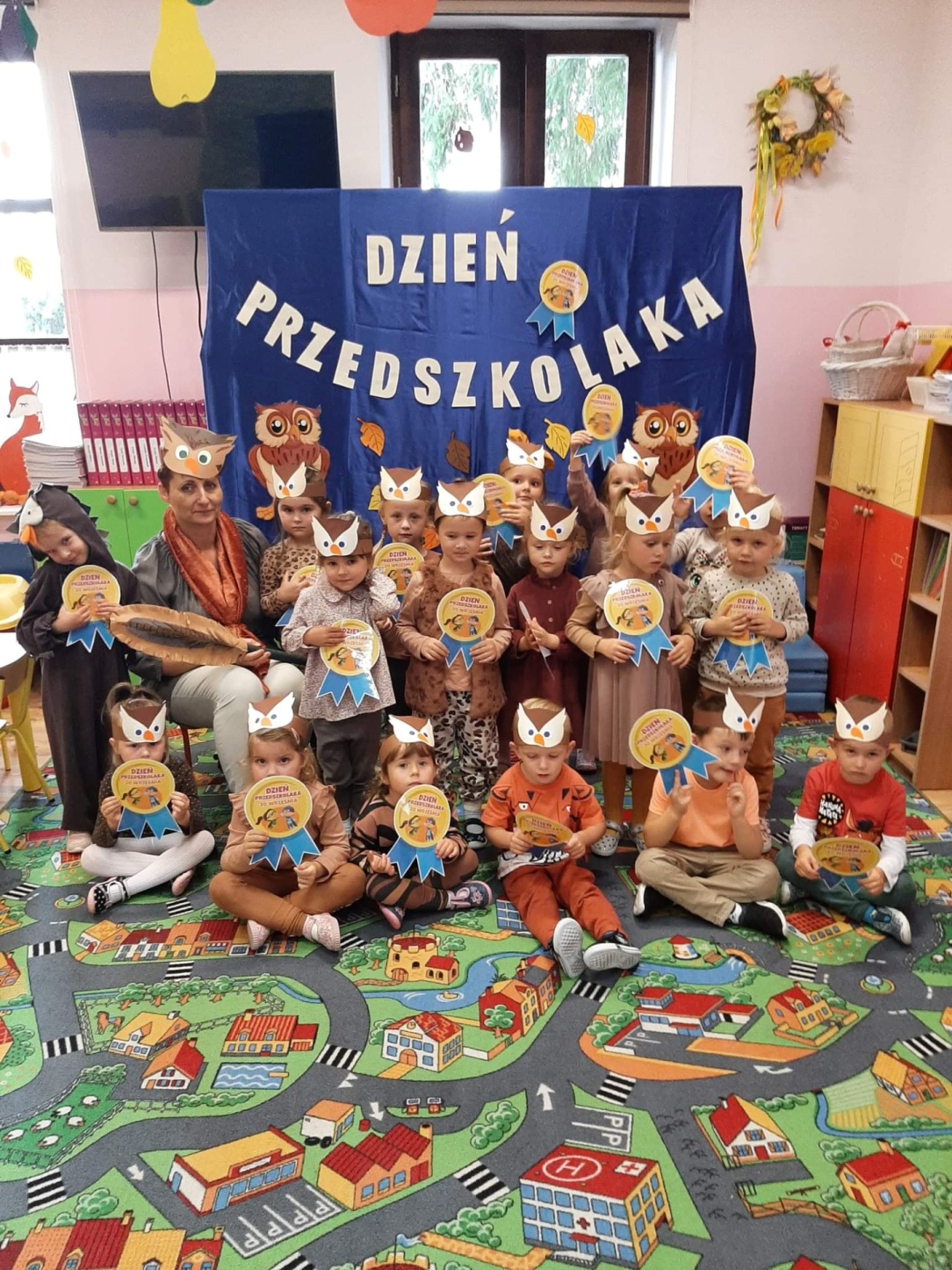 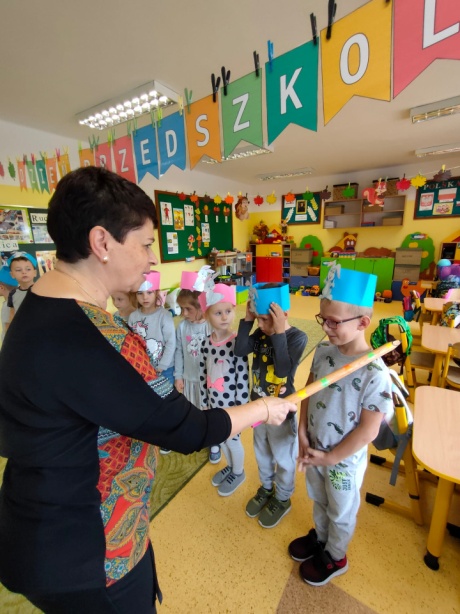 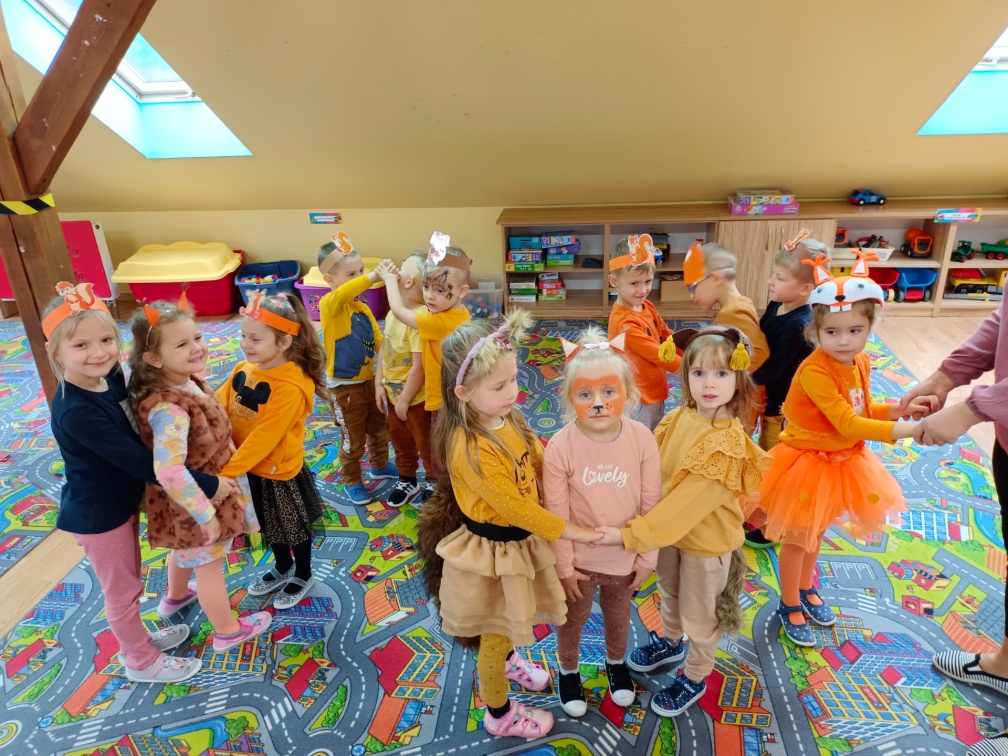 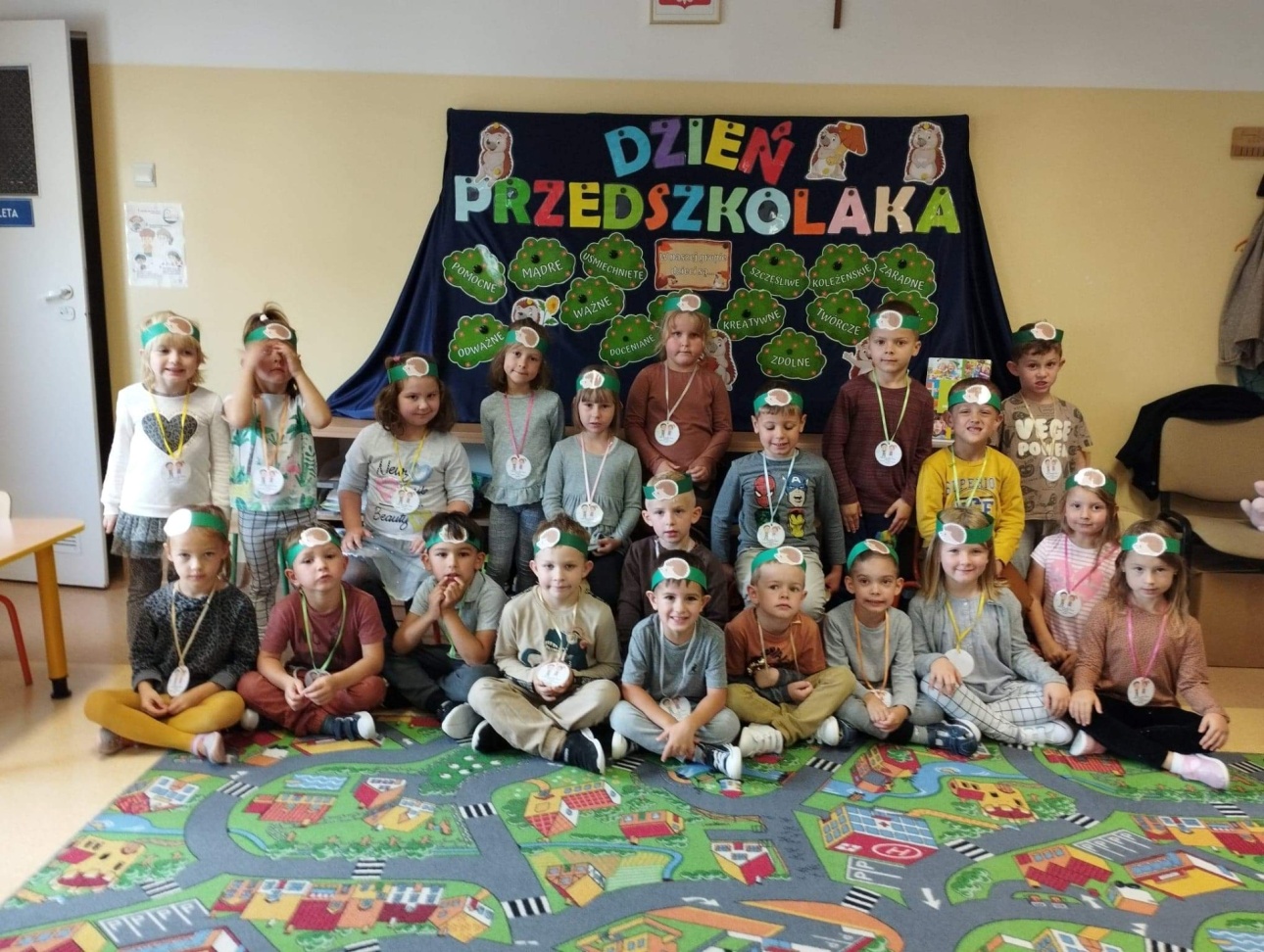 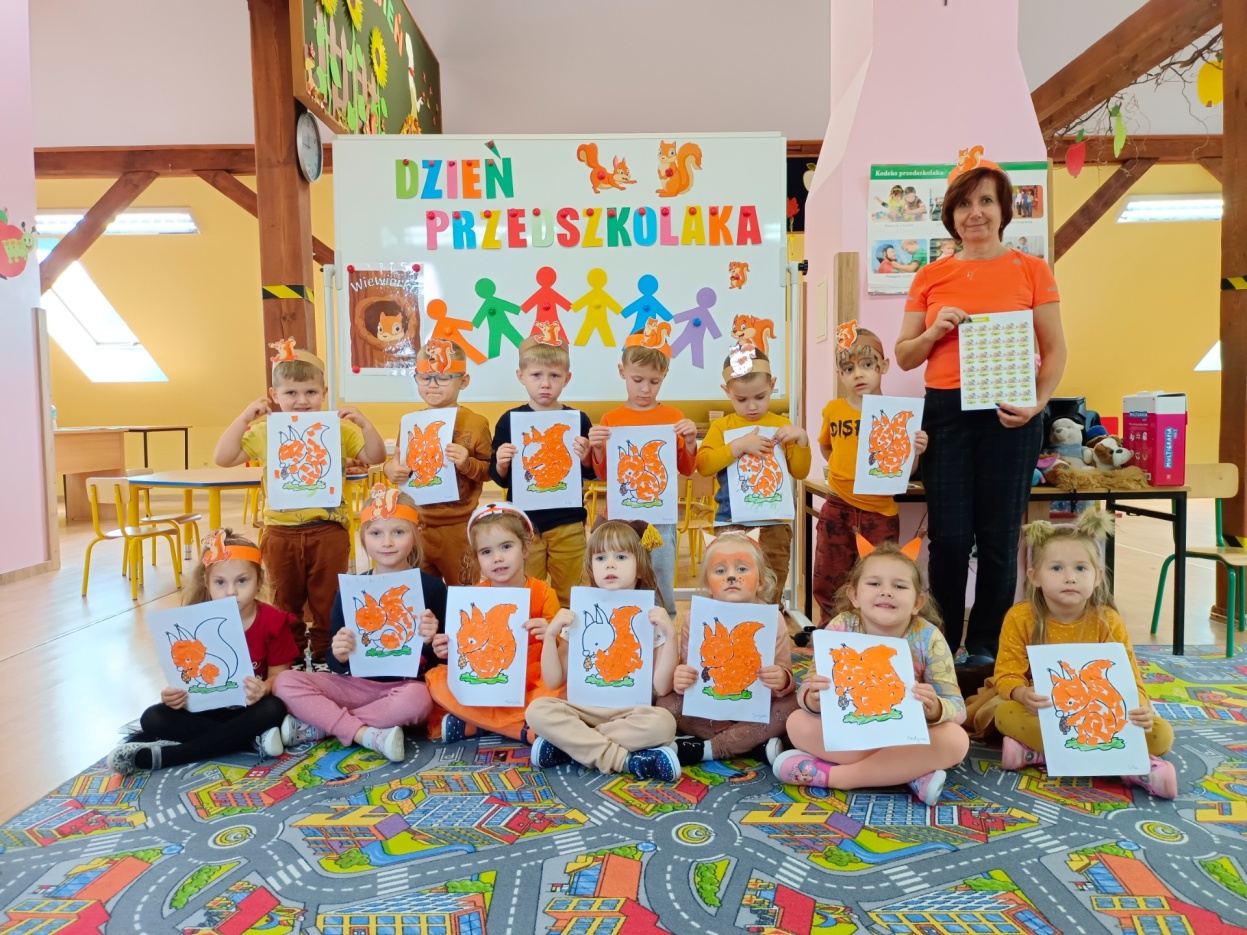 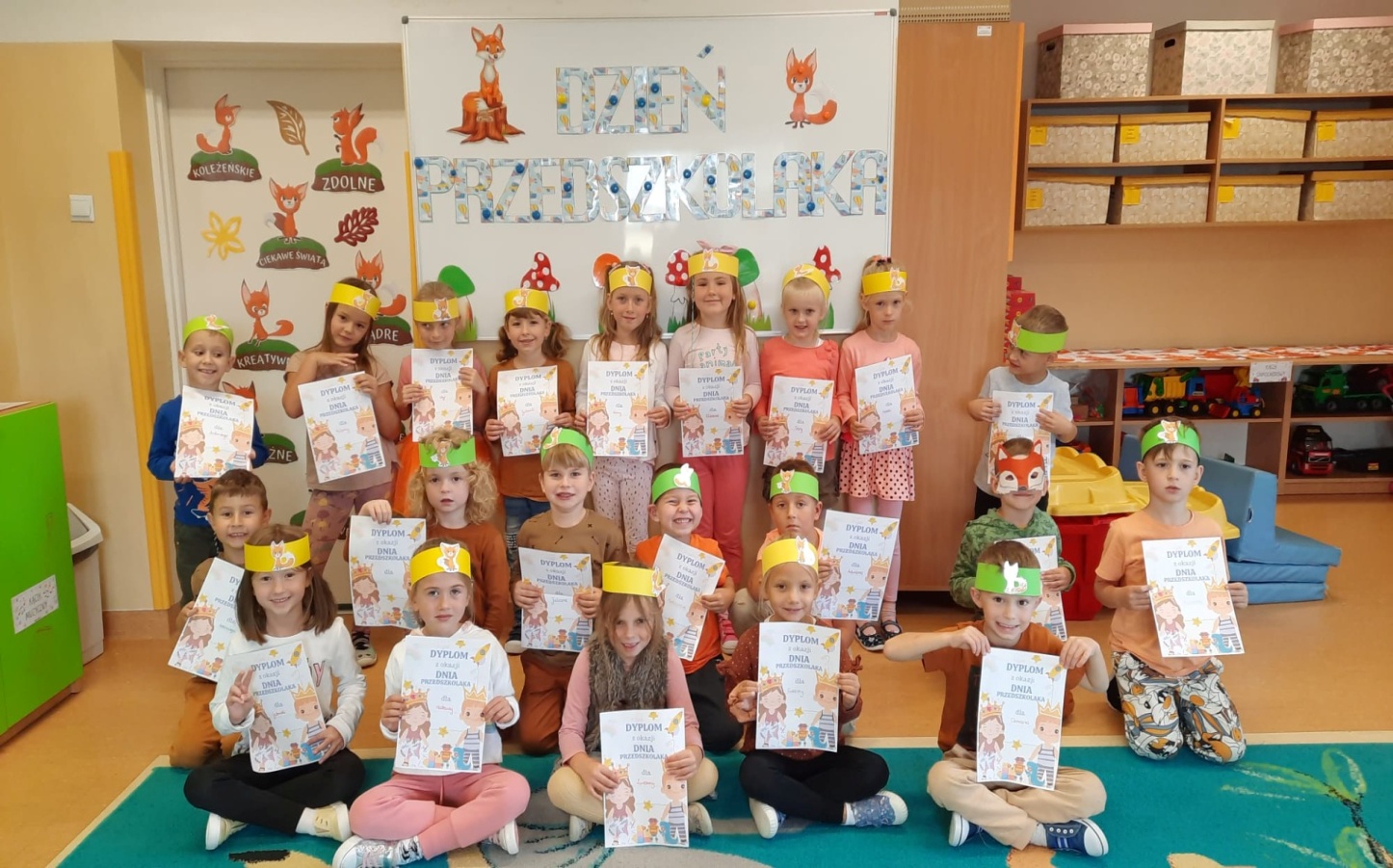 Ogólnopolski Tydzień Szczęścia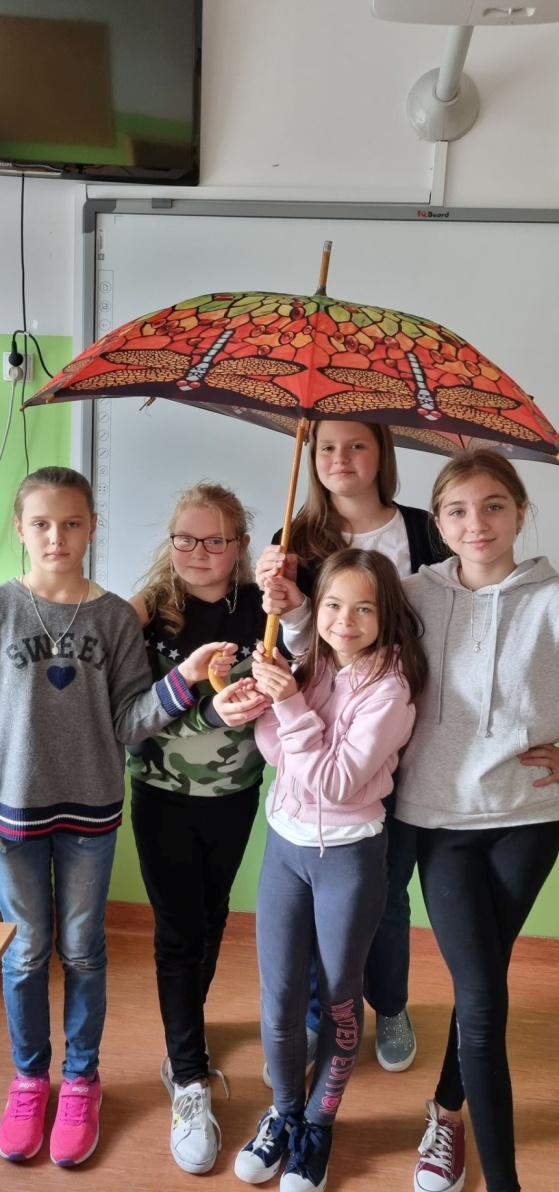 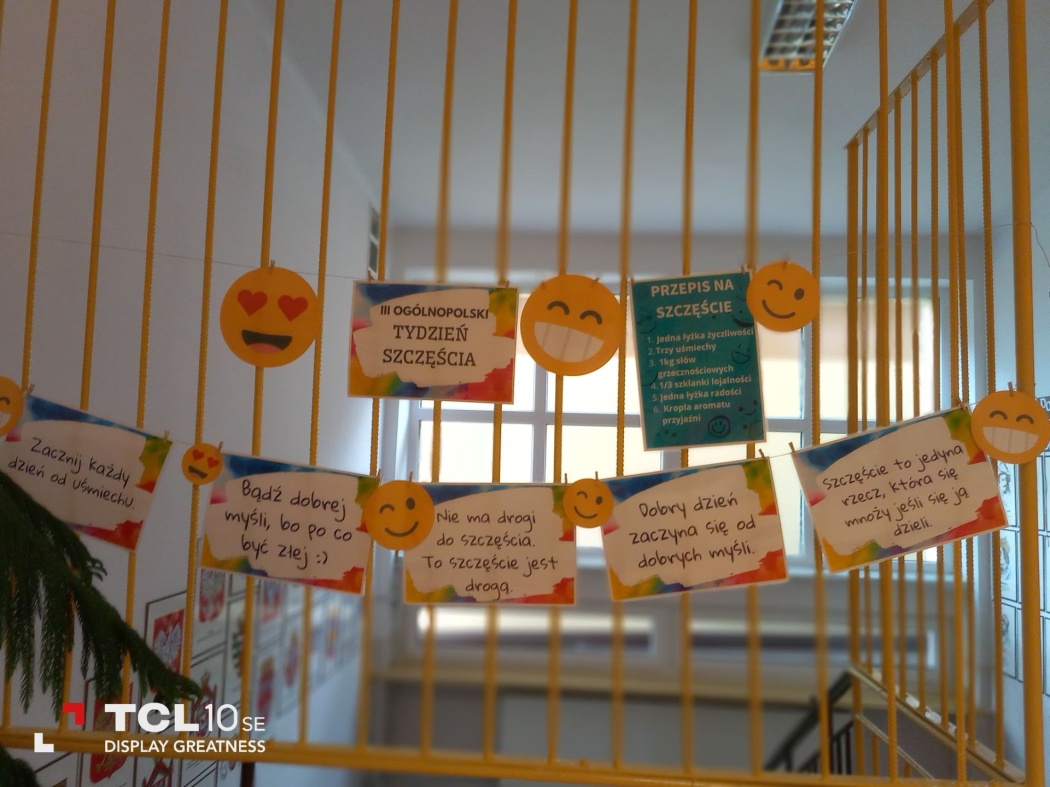 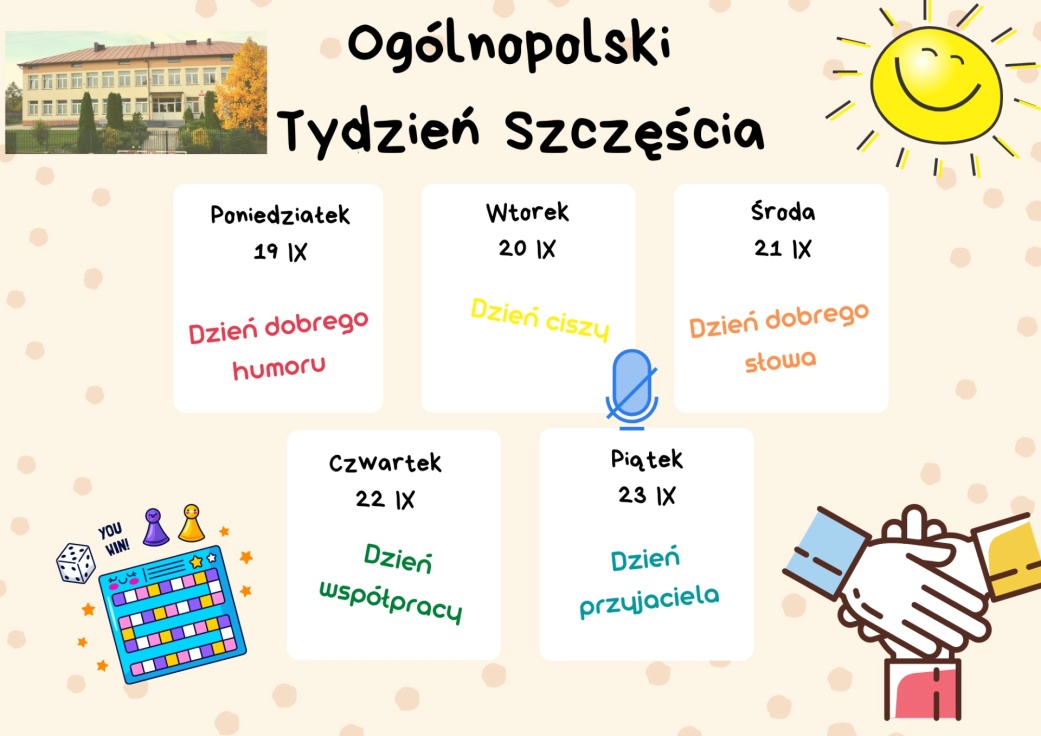 Ciekawe formy wychowania fizycznego w naszej szkole.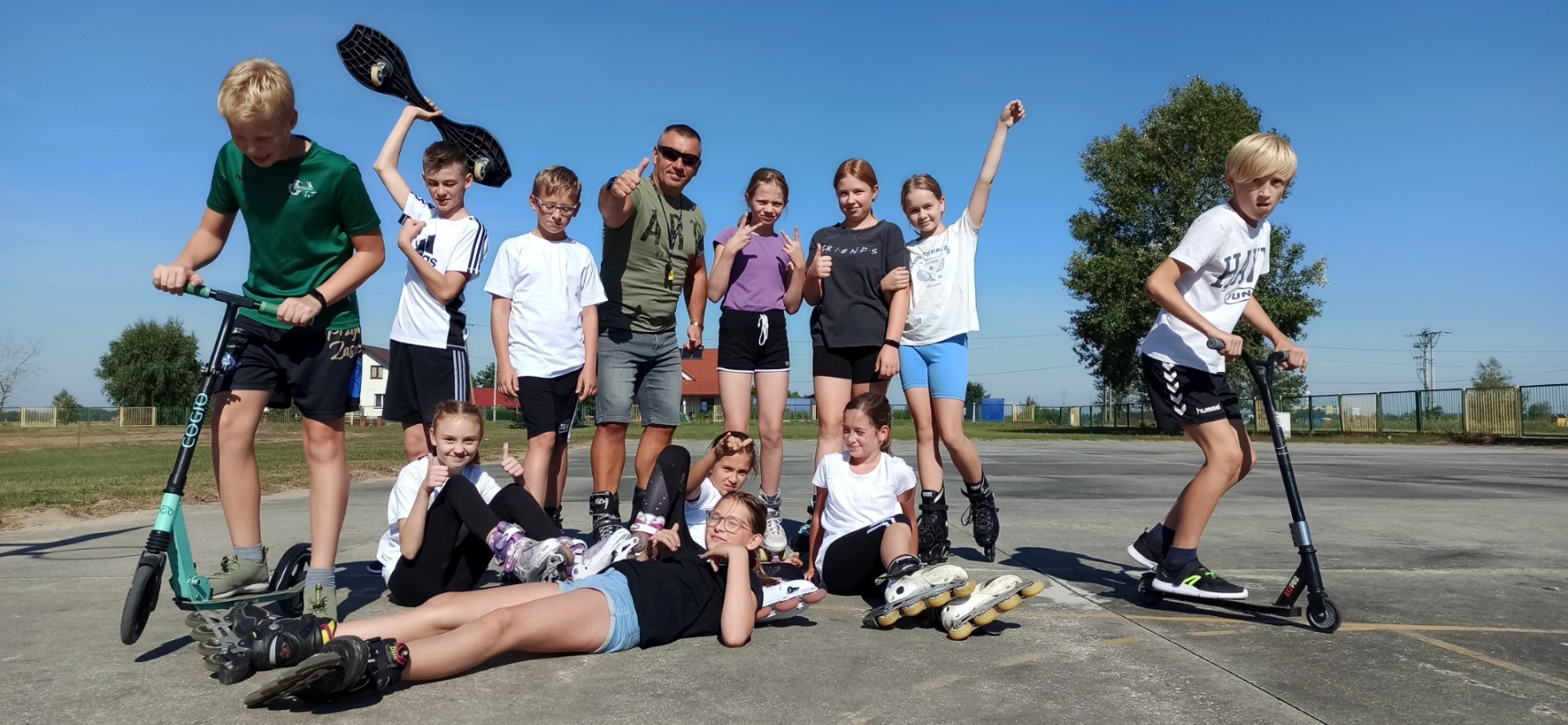 Narodowego Czytanie Ballad i Romansów Adama Mickiewicza 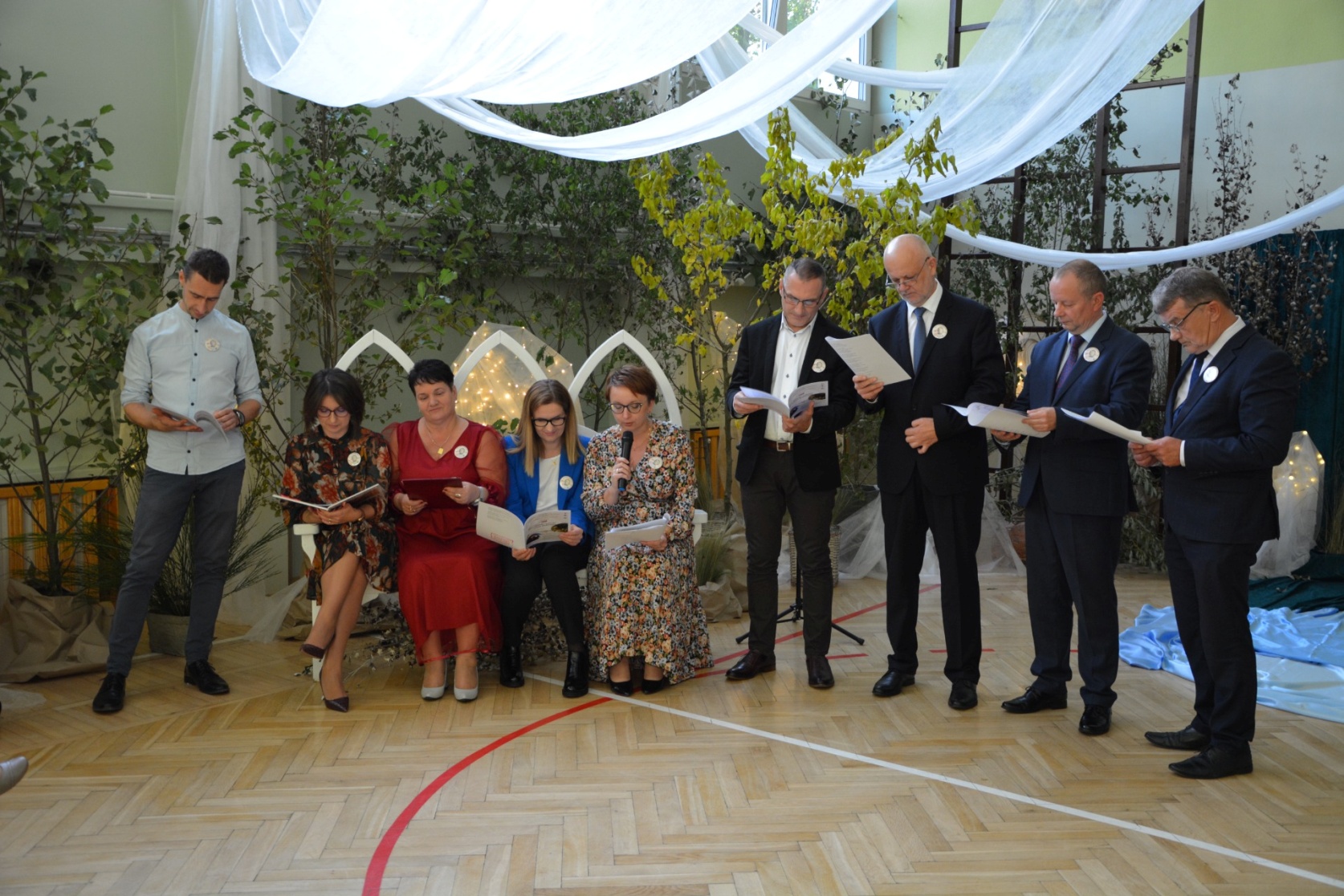 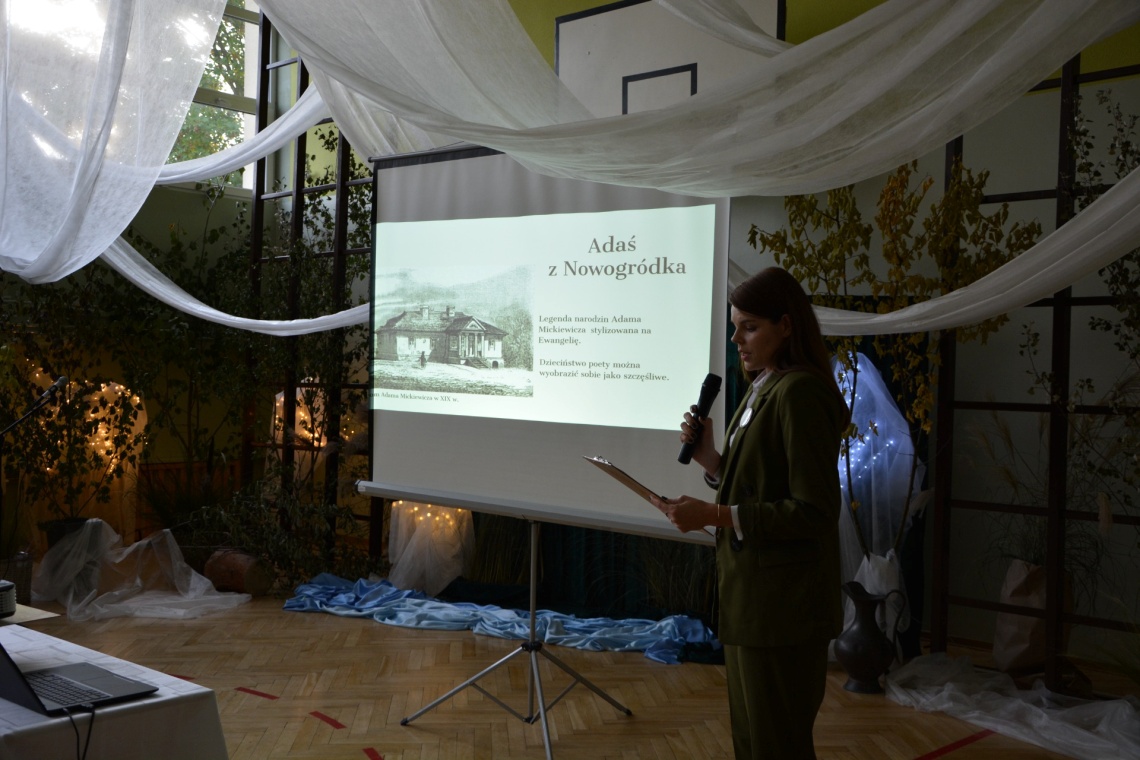 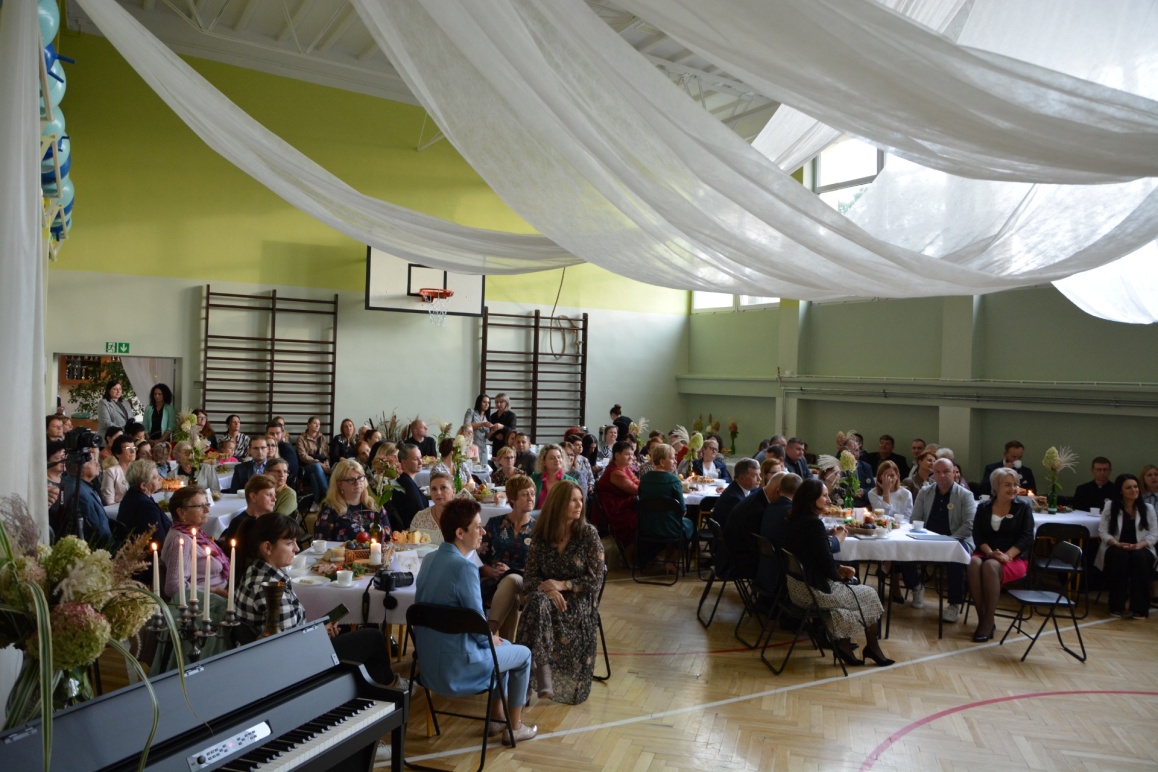 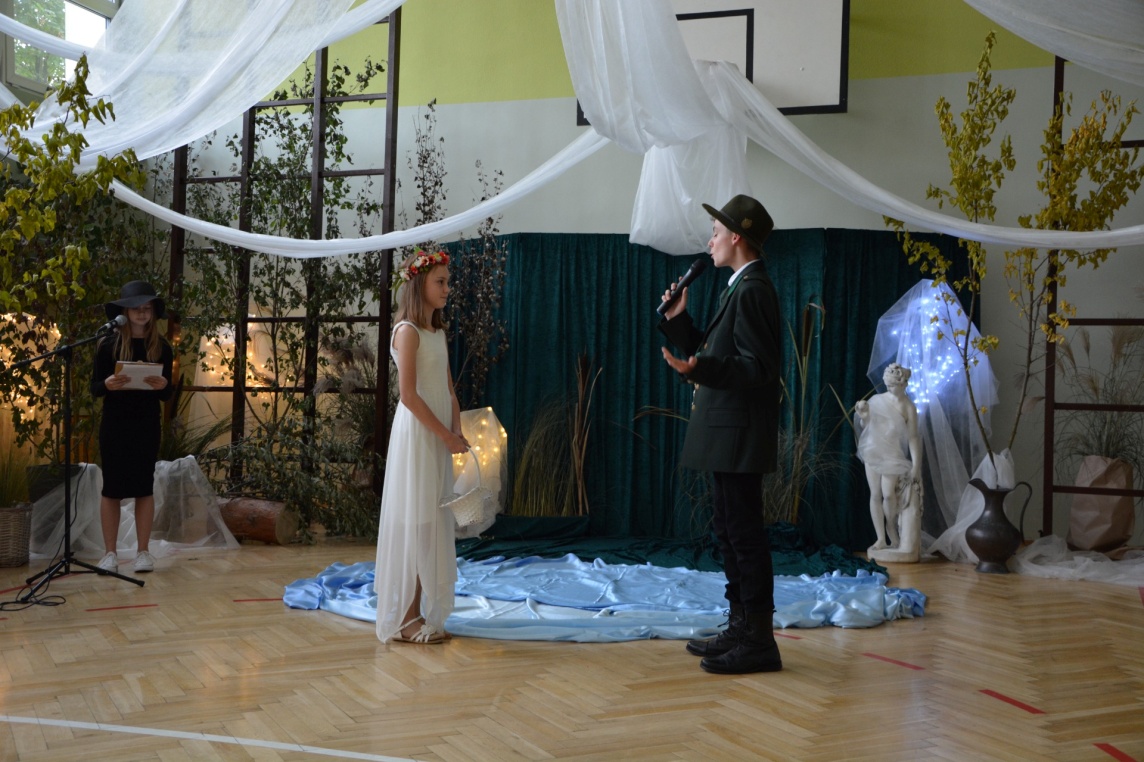 Zerówki i klasy młodsze na przedstawieniu teatralnym w Mielcu.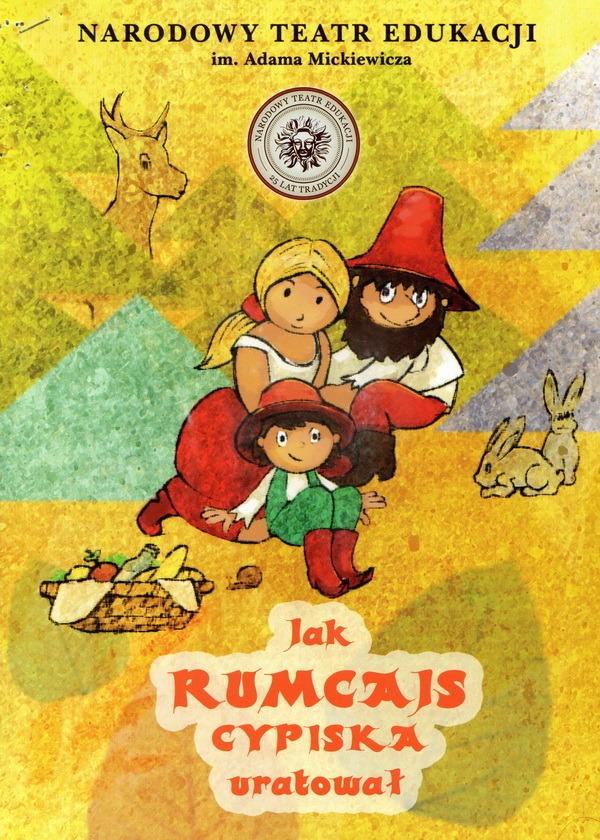 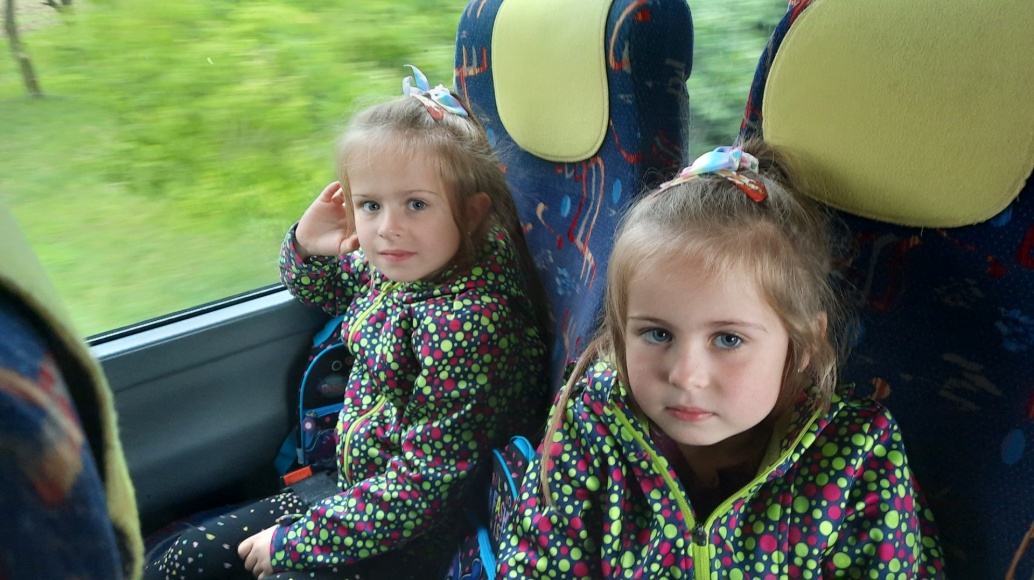 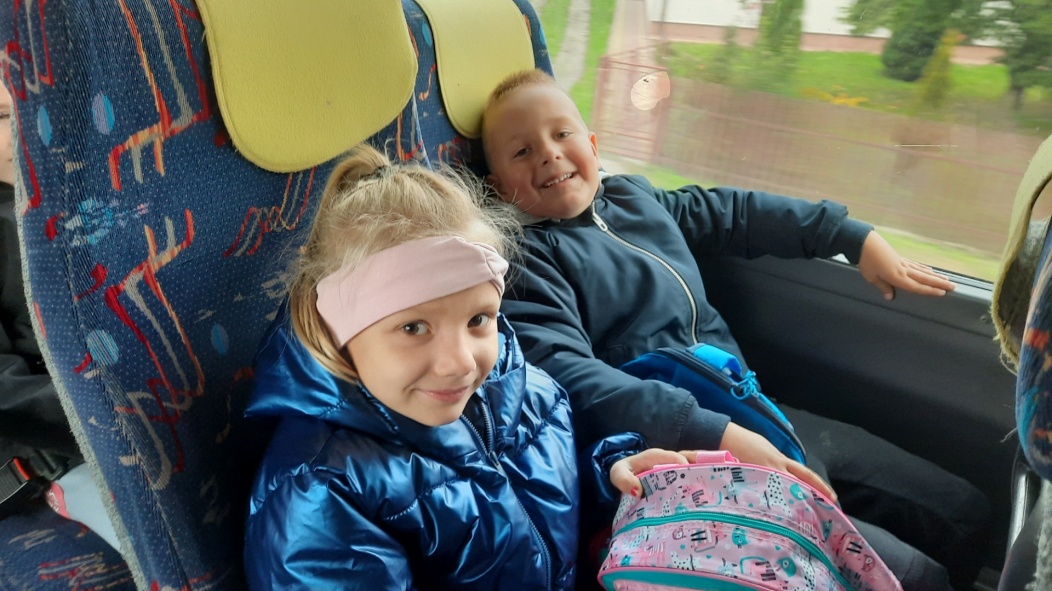 83. rocznica sowieckiej napaści  na Polskę 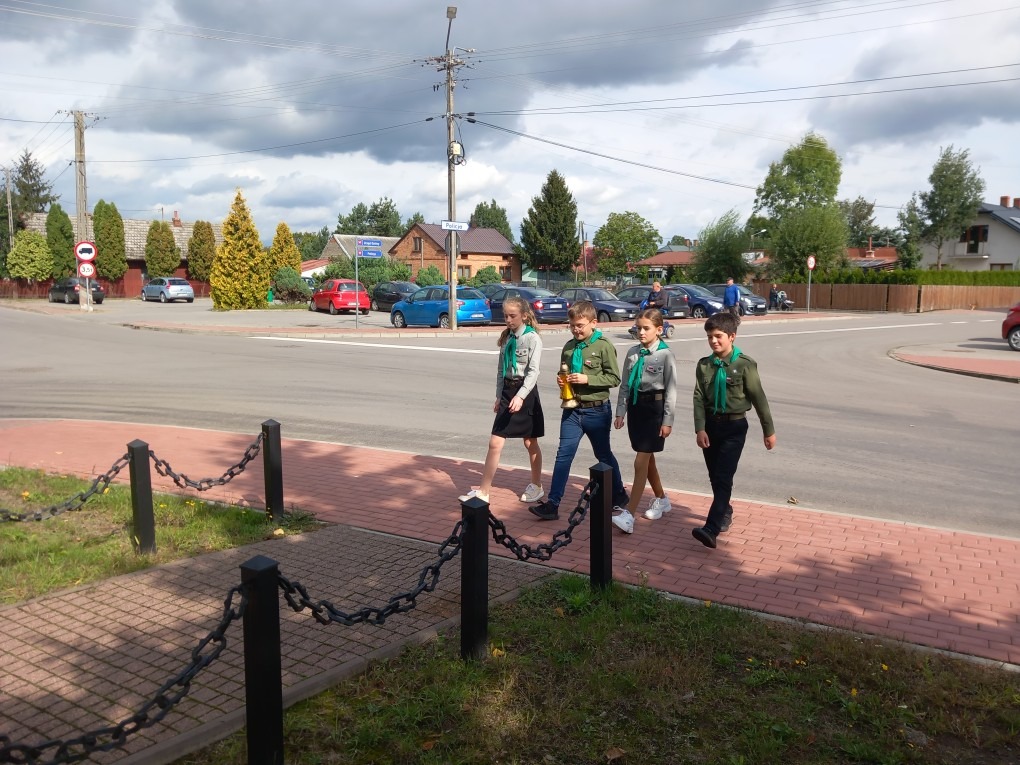 